INDICAÇÃO Nº Assunto: Solicita a implantação de travessia elevada de pedestres, ou outro redutor de velocidade, na Avenida Vicente Catalani, próximo à escola “Philomena Salvia Zupardo”, no trecho que dá acesso ao bairro Terra Nova.Senhor Presidente,CONSIDERANDO que chegaram a este Vereador inúmeras reclamações de munícipes que estão insatisfeitos e se sentem prejudicados pela falta de segurança ao atravessar a referida via, devido ao intenso fluxo de veículos que trafegam por ela; CONSIDERANDO que no local há escola, posto de saúde, ponto de ônibus e é acesso a outros bairros, tendo, portanto, grande volume de pessoas passando por ali;INDICO ao Sr. Prefeito Municipal, nos termos do Regimento Interno desta Casa de Leis, que se digne V. Ex.ª determinar ao Departamento de Trânsito que providencie a implantação de travessia elevada de pedestres, ou outro redutor de velocidade, no endereço supracitado, visando a redução da velocidade dos automóveis e motocicletas, ajudando a manter a segurança dos pedestres ao atravessar a avenida que é bastante movimentada.Trata-se de uma medida de extrema necessidade e é importante que seja executada o mais rápido possível pelos motivos já citados.SALA DAS SESSÕES, 14 de novembro de 2017.THOMÁS ANTONIO CAPELETTO DE OLIVEIRAVereador – PSDB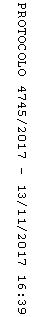 